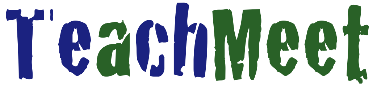 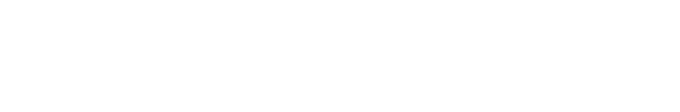 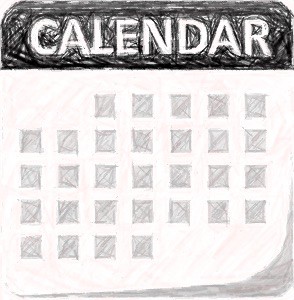 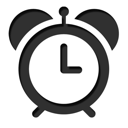 Resources for the day: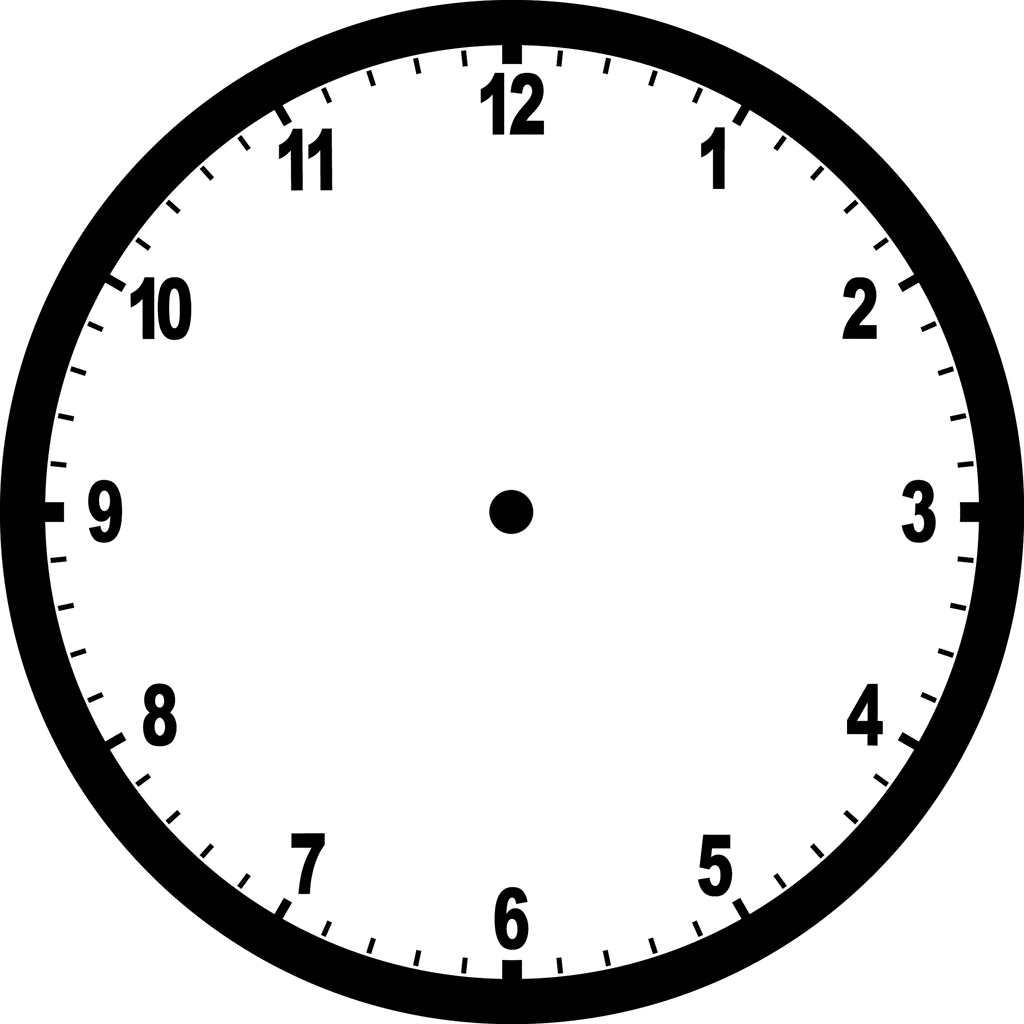 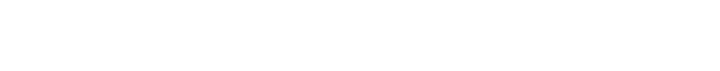 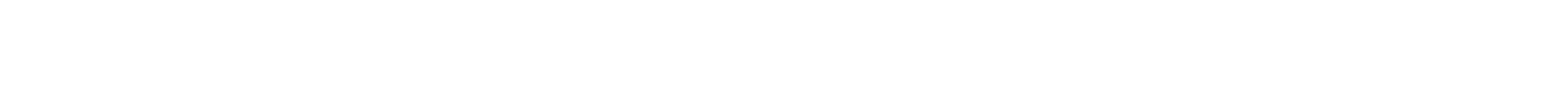 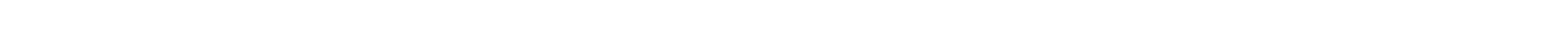 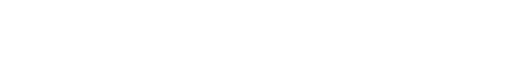 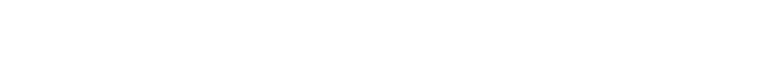 Venue / Facilities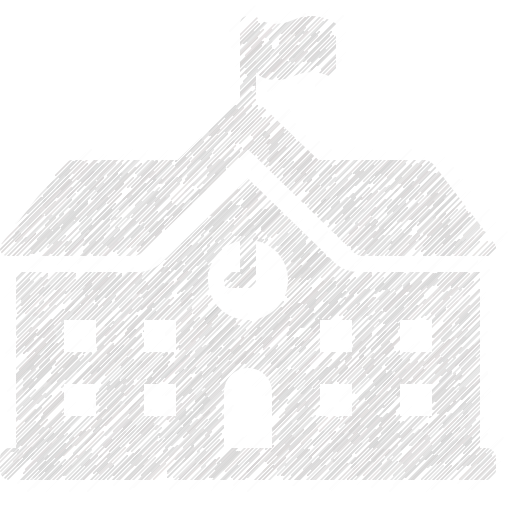 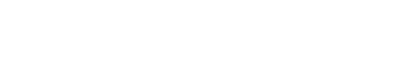 Hosts / Tasks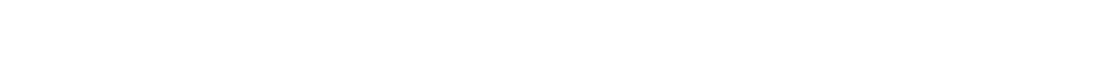 Social Media / Websites / Hashtag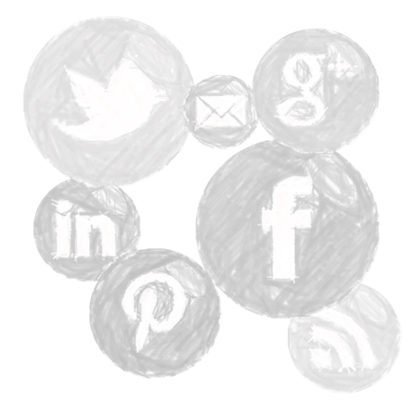 Prizes / Donations / Sponsors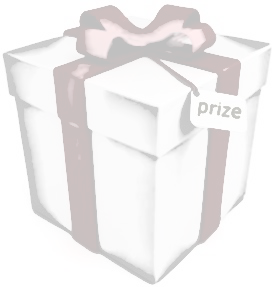 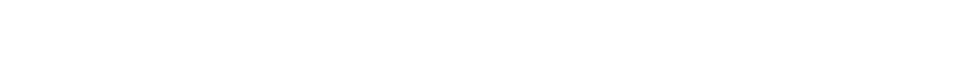 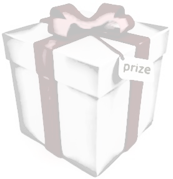 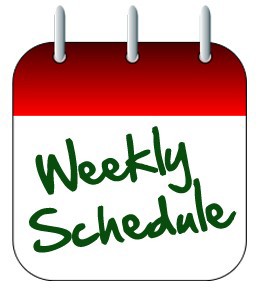 Reminders for the day: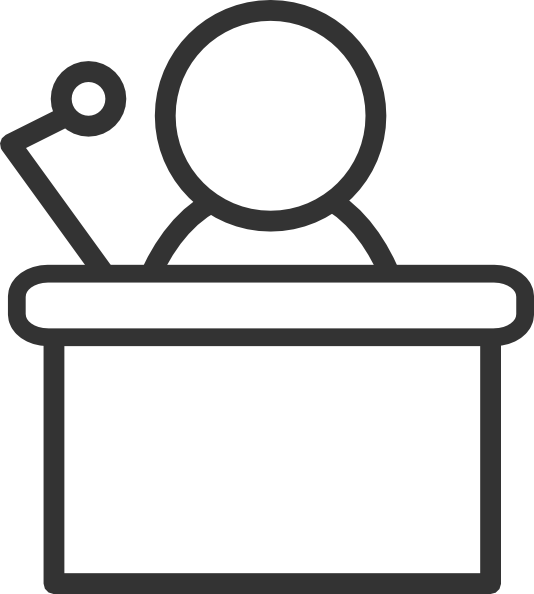 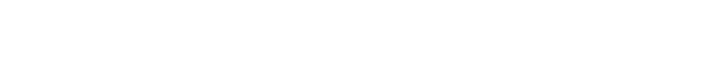 Presenters / Keynote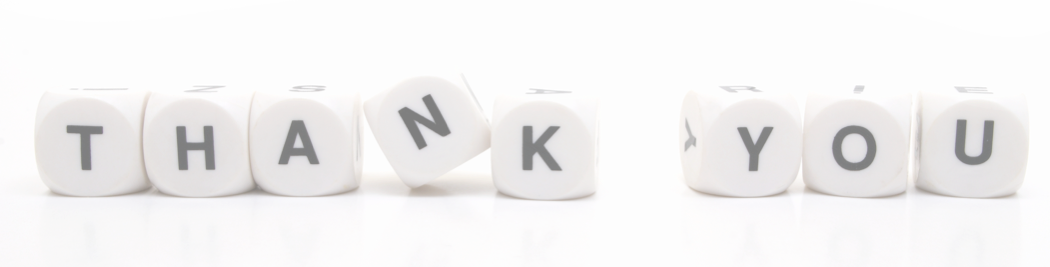 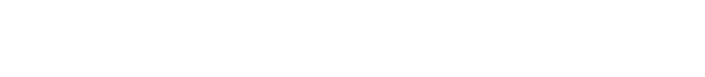 Arrival / Check-in / Logistics	 Backchannel/Reflection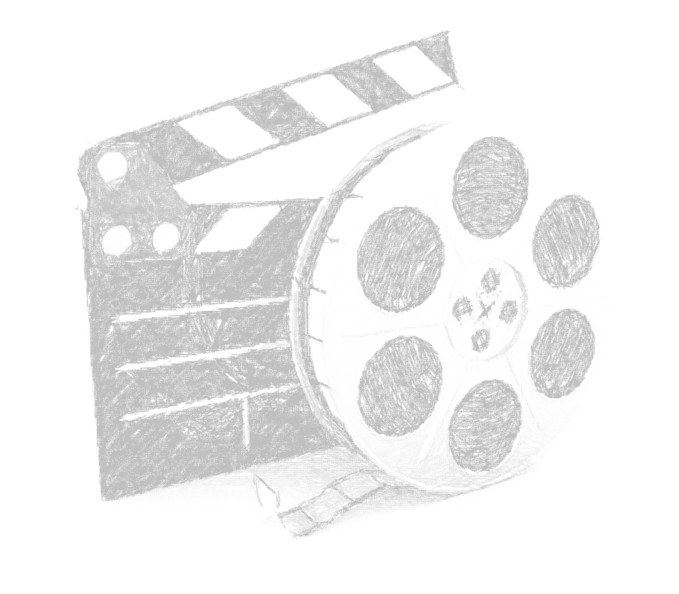 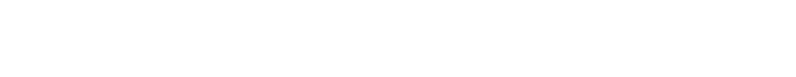 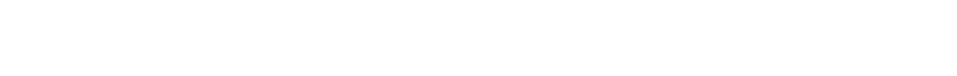 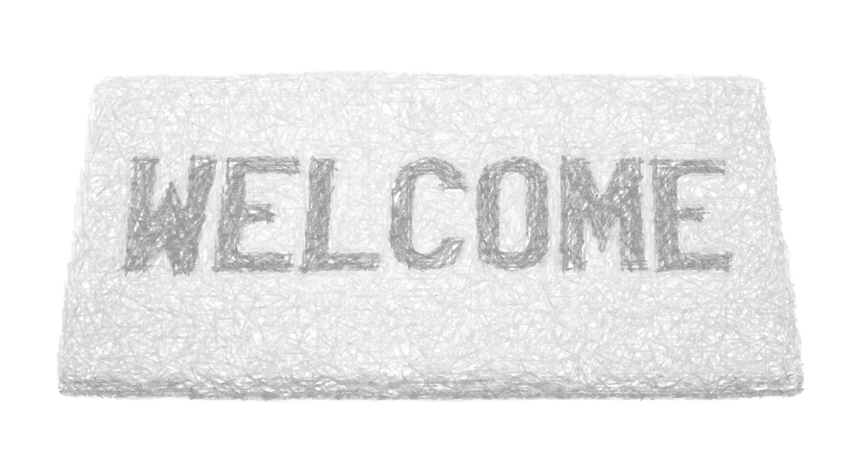 Adapted by Dr. Helen Teague, helen@4oops.net for ESC Region One. The Attribution:  #5MinTeachMeetPlan by Ross Morrison McGill is licensed under a Creative Commons Attribution-NonCommercial- NoDerivs 3.0 Unported License by @TeacherToolkit.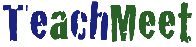 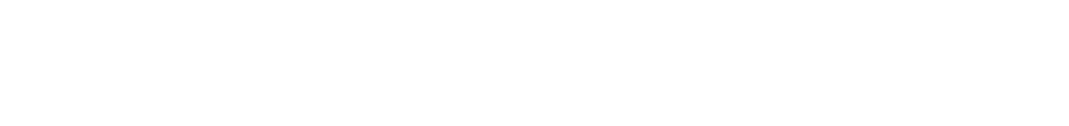 